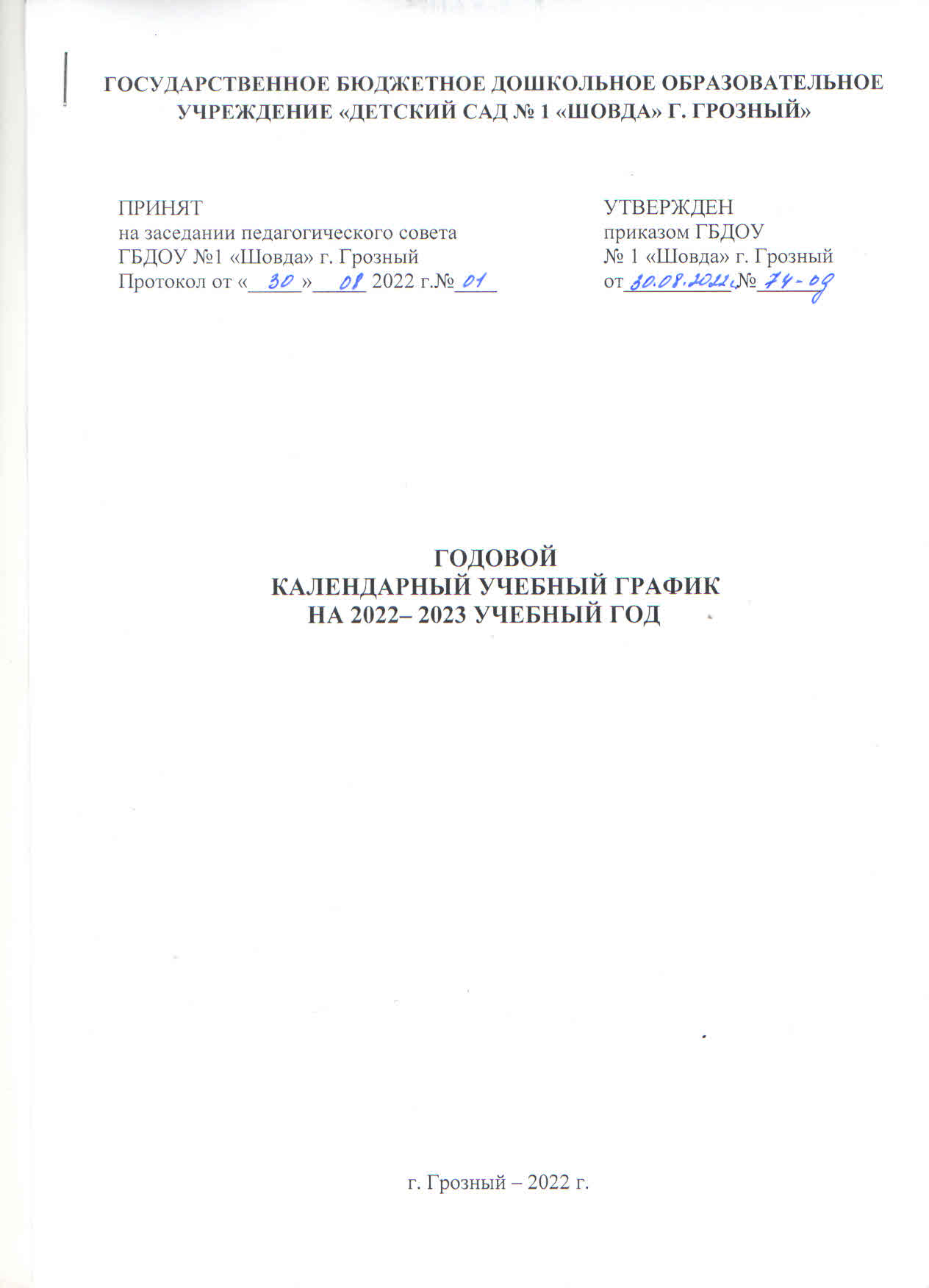 Пояснительная запискаГодовой календарный учебный график – является локальным нормативным документом, регламентирующим общие требования к организации образовательного процесса в учебном году в ГБДОУ №1 «Шовда» г. Грозный.Годовой календарный учебный график разработан в соответствии с:    - Федеральный закон № 273-ФЗ от 29.12.2012 «Об образовании РФ» с изменениями от 08.12.2020г.;- Постановление главного государственного санитарного врача РФ от 28 сентября 2020 года N 28 «Об утверждении санитарных правил СП 2.4.3648-20 «Санитарно-эпидемиологические требования к организациям воспитания и обучения, отдыха и оздоровления детей и молодежи».    - ФГОС ДО;    - Уставом ДОУ.	Годовой календарный учебный график учитывает в полном объеме возрастные психофизические особенности воспитанников и отвечает требованиям охраны их жизни и здоровья.	Содержание годового календарного учебного графика включает в себя следующее:- режим работы ДОУ;- продолжительность учебного года; - количество недель в учебном году;- продолжительность летнего оздоровительного периода;- дней здоровья, предусмотренных Уставом ДОУ;- перечень проводимых праздников для воспитанников;- сроки проведения мониторинга достижения детьми планируемых результатов освоения основной общеобразовательной программы дошкольного образования;- праздничные дни;- работа  ДОУ в летний период;Годовой календарный учебный график обсуждается и принимается на заседании педагогического совета и утверждается приказом заведующего ДОУ до начала учебного года. Все изменения, вносимые ДОУ в годовой календарный учебный график, утверждаются приказом заведующего образовательной организации и доводятся до всех участников образовательного процесса.ГБДОУ №1 «Шовда» г. Грозный в установленном законодательством Российской Федерации порядке несет ответственность за реализацию  в полном объеме образовательных программ в соответствии с годовым календарным учебным графиком.1СодержаниеСодержаниеНаименование возрастных группНаименование возрастных группНаименование возрастных группНаименование возрастных группНаименование возрастных группНаименование возрастных групп1СодержаниеСодержаниеПервая  группа раннего возраста (1 -2)Вторая группа раннего возраста (2-  3 года)Младшая  группа(3 – 4 года)Средняя группа( 4 – 5 лет)Старшая группа(5 – 6 лет)Подготовительная группа( 6 – 7 лет)2Количество возрастных группКоличество возрастных групп1121112Количество возрастных группКоличество возрастных групп6 групп6 групп6 групп6 групп6 групп6 групп3Группы комбинированной направленностиГруппы комбинированной направленности1114Начало учебного годаНачало учебного года01.09.2022 г.01.09.2022 г.01.09.2022 г.01.09.2022 г.01.09.2022 г.01.09.2022 г.5Окончание учебного годаОкончание учебного года31.05.2023 г.31.05.2023 г.31.05.2023 г.31.05.2023 г.31.05.2023 г.31.05.2023 г.6Продолжительность учебной неделиПродолжительность учебной недели5 дней (понедельник – пятница)5 дней (понедельник – пятница)5 дней (понедельник – пятница)5 дней (понедельник – пятница)5 дней (понедельник – пятница)5 дней (понедельник – пятница)7Продолжительность учебного годаПродолжительность учебного года37 недель37 недель37 недель37 недель37 недель37 недель8Летний оздоровительный периодЛетний оздоровительный период01.06.2023 г. - 31.08.2023 г.01.06.2023 г. - 31.08.2023 г.01.06.2023 г. - 31.08.2023 г.01.06.2023 г. - 31.08.2023 г.01.06.2023 г. - 31.08.2023 г.01.06.2023 г. - 31.08.2023 г.9Режим работы ДОО в учебном годуРежим работы ДОО в учебном году7.ч 00 – 19 ч .007.ч 00 – 19 ч .007.ч 00 – 19 ч .007.ч 00 – 19 ч .007.ч 00 – 19 ч .007.ч 00 – 19 ч .0010Режим работы ДОО в летний оздоровительный периодРежим работы ДОО в летний оздоровительный период7.ч 00 – 19 ч .007.ч 00 – 19 ч .007.ч 00 – 19 ч .007.ч 00 – 19 ч .007.ч 00 – 19 ч .007.ч 00 – 19 ч .0012Организация дней здоровьяОрганизация дней здоровьяОсенний день здоровья  - 18.11.2022 г.Зимний день здоровья – 20.01.2023 г.Весенний день здоровья  - 24.03.2023 г.Летний день здоровья  - 23.06.2023 г.Осенний день здоровья  - 18.11.2022 г.Зимний день здоровья – 20.01.2023 г.Весенний день здоровья  - 24.03.2023 г.Летний день здоровья  - 23.06.2023 г.Осенний день здоровья  - 18.11.2022 г.Зимний день здоровья – 20.01.2023 г.Весенний день здоровья  - 24.03.2023 г.Летний день здоровья  - 23.06.2023 г.Осенний день здоровья  - 18.11.2022 г.Зимний день здоровья – 20.01.2023 г.Весенний день здоровья  - 24.03.2023 г.Летний день здоровья  - 23.06.2023 г.Осенний день здоровья  - 18.11.2022 г.Зимний день здоровья – 20.01.2023 г.Весенний день здоровья  - 24.03.2023 г.Летний день здоровья  - 23.06.2023 г.Осенний день здоровья  - 18.11.2022 г.Зимний день здоровья – 20.01.2023 г.Весенний день здоровья  - 24.03.2023 г.Летний день здоровья  - 23.06.2023 г.13Организация мониторинга достижения детьми планируемых результатов освоения основной общеобразовательной программыСроки проведения мониторинга достижения детьми планируемых результатов освоения основной общеобразовательной программы дошкольного образования15.09.2022 г. – 14.10.2022 г. – мониторинг20.04.2023 г. – 19.05.2023 г. - мониторинг15.09.2022 г. – 14.10.2022 г. – мониторинг20.04.2023 г. – 19.05.2023 г. - мониторинг15.09.2022 г. – 14.10.2022 г. – мониторинг20.04.2023 г. – 19.05.2023 г. - мониторинг15.09.2022 г. – 14.10.2022 г. – мониторинг20.04.2023 г. – 19.05.2023 г. - мониторинг15.09.2022 г. – 14.10.2022 г. – мониторинг20.04.2023 г. – 19.05.2023 г. - мониторинг15.09.2022 г. – 14.10.2022 г. – мониторинг20.04.2023 г. – 19.05.2023 г. - мониторинг13Организация мониторинга достижения детьми планируемых результатов освоения основной общеобразовательной программыАнализ уровня двигательной подготовленности, развития физических качеств детей06.09.2022 г.  - 16.09.2022 г.17.04.2023 г. – 26.05.2023 г.06.09.2022 г.  - 16.09.2022 г.17.04.2023 г. – 26.05.2023 г.06.09.2022 г.  - 16.09.2022 г.17.04.2023 г. – 26.05.2023 г.06.09.2022 г.  - 16.09.2022 г.17.04.2023 г. – 26.05.2023 г.06.09.2022 г.  - 16.09.2022 г.17.04.2023 г. – 26.05.2023 г.06.09.2022 г.  - 16.09.2022 г.17.04.2023 г. – 26.05.2023 г.13Организация мониторинга достижения детьми планируемых результатов освоения основной общеобразовательной программыАнализ заболеваемости детей15.05.2023г. – 25.05.2023г.15.05.2023г. – 25.05.2023г.15.05.2023г. – 25.05.2023г.15.05.2023г. – 25.05.2023г.15.05.2023г. – 25.05.2023г.15.05.2023г. – 25.05.2023г.13Организация мониторинга достижения детьми планируемых результатов освоения основной общеобразовательной программыАнализ диагностики психологической готовности детей к обучению в школе06.09.2022 г.  - 16.09.2022 г.20.04.2023 г. – 26.05.2023 г.06.09.2022 г.  - 16.09.2022 г.20.04.2023 г. – 26.05.2023 г.06.09.2022 г.  - 16.09.2022 г.20.04.2023 г. – 26.05.2023 г.06.09.2022 г.  - 16.09.2022 г.20.04.2023 г. – 26.05.2023 г.06.09.2022 г.  - 16.09.2022 г.20.04.2023 г. – 26.05.2023 г.06.09.2022 г.  - 16.09.2022 г.20.04.2023 г. – 26.05.2023 г.14Праздничные (выходные) дниПраздничные (выходные) дни4 ноября 2022 г.– День народного единства31.12.2022 г.– 09.01.2023 г. – Новогодние каникулы23 февраля 2023 г.  – День защитника Отечества8 марта 2023 г.  – Международный женский день1-3 мая  2023 г. – Праздник весны и труда9 – 10 мая 2023 г.  – День Победы12 -  июня 2023 г. – День России4 ноября 2022 г.– День народного единства31.12.2022 г.– 09.01.2023 г. – Новогодние каникулы23 февраля 2023 г.  – День защитника Отечества8 марта 2023 г.  – Международный женский день1-3 мая  2023 г. – Праздник весны и труда9 – 10 мая 2023 г.  – День Победы12 -  июня 2023 г. – День России4 ноября 2022 г.– День народного единства31.12.2022 г.– 09.01.2023 г. – Новогодние каникулы23 февраля 2023 г.  – День защитника Отечества8 марта 2023 г.  – Международный женский день1-3 мая  2023 г. – Праздник весны и труда9 – 10 мая 2023 г.  – День Победы12 -  июня 2023 г. – День России4 ноября 2022 г.– День народного единства31.12.2022 г.– 09.01.2023 г. – Новогодние каникулы23 февраля 2023 г.  – День защитника Отечества8 марта 2023 г.  – Международный женский день1-3 мая  2023 г. – Праздник весны и труда9 – 10 мая 2023 г.  – День Победы12 -  июня 2023 г. – День России4 ноября 2022 г.– День народного единства31.12.2022 г.– 09.01.2023 г. – Новогодние каникулы23 февраля 2023 г.  – День защитника Отечества8 марта 2023 г.  – Международный женский день1-3 мая  2023 г. – Праздник весны и труда9 – 10 мая 2023 г.  – День Победы12 -  июня 2023 г. – День России4 ноября 2022 г.– День народного единства31.12.2022 г.– 09.01.2023 г. – Новогодние каникулы23 февраля 2023 г.  – День защитника Отечества8 марта 2023 г.  – Международный женский день1-3 мая  2023 г. – Праздник весны и труда9 – 10 мая 2023 г.  – День Победы12 -  июня 2023 г. – День России